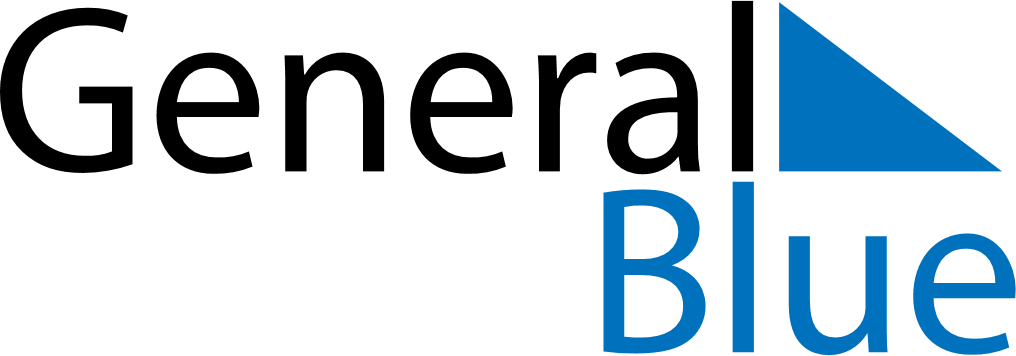 March 2024March 2024March 2024March 2024March 2024March 2024March 2024Tidjikja, MauritaniaTidjikja, MauritaniaTidjikja, MauritaniaTidjikja, MauritaniaTidjikja, MauritaniaTidjikja, MauritaniaTidjikja, MauritaniaSundayMondayMondayTuesdayWednesdayThursdayFridaySaturday12Sunrise: 7:04 AMSunset: 6:51 PMDaylight: 11 hours and 46 minutes.Sunrise: 7:03 AMSunset: 6:51 PMDaylight: 11 hours and 47 minutes.34456789Sunrise: 7:03 AMSunset: 6:52 PMDaylight: 11 hours and 48 minutes.Sunrise: 7:02 AMSunset: 6:52 PMDaylight: 11 hours and 49 minutes.Sunrise: 7:02 AMSunset: 6:52 PMDaylight: 11 hours and 49 minutes.Sunrise: 7:01 AMSunset: 6:52 PMDaylight: 11 hours and 51 minutes.Sunrise: 7:00 AMSunset: 6:52 PMDaylight: 11 hours and 52 minutes.Sunrise: 7:00 AMSunset: 6:53 PMDaylight: 11 hours and 53 minutes.Sunrise: 6:59 AMSunset: 6:53 PMDaylight: 11 hours and 54 minutes.Sunrise: 6:58 AMSunset: 6:53 PMDaylight: 11 hours and 55 minutes.1011111213141516Sunrise: 6:57 AMSunset: 6:54 PMDaylight: 11 hours and 56 minutes.Sunrise: 6:57 AMSunset: 6:54 PMDaylight: 11 hours and 57 minutes.Sunrise: 6:57 AMSunset: 6:54 PMDaylight: 11 hours and 57 minutes.Sunrise: 6:56 AMSunset: 6:54 PMDaylight: 11 hours and 58 minutes.Sunrise: 6:55 AMSunset: 6:54 PMDaylight: 11 hours and 59 minutes.Sunrise: 6:54 AMSunset: 6:55 PMDaylight: 12 hours and 0 minutes.Sunrise: 6:53 AMSunset: 6:55 PMDaylight: 12 hours and 1 minute.Sunrise: 6:52 AMSunset: 6:55 PMDaylight: 12 hours and 2 minutes.1718181920212223Sunrise: 6:52 AMSunset: 6:55 PMDaylight: 12 hours and 3 minutes.Sunrise: 6:51 AMSunset: 6:56 PMDaylight: 12 hours and 4 minutes.Sunrise: 6:51 AMSunset: 6:56 PMDaylight: 12 hours and 4 minutes.Sunrise: 6:50 AMSunset: 6:56 PMDaylight: 12 hours and 5 minutes.Sunrise: 6:49 AMSunset: 6:56 PMDaylight: 12 hours and 6 minutes.Sunrise: 6:48 AMSunset: 6:56 PMDaylight: 12 hours and 7 minutes.Sunrise: 6:48 AMSunset: 6:57 PMDaylight: 12 hours and 9 minutes.Sunrise: 6:47 AMSunset: 6:57 PMDaylight: 12 hours and 10 minutes.2425252627282930Sunrise: 6:46 AMSunset: 6:57 PMDaylight: 12 hours and 11 minutes.Sunrise: 6:45 AMSunset: 6:57 PMDaylight: 12 hours and 12 minutes.Sunrise: 6:45 AMSunset: 6:57 PMDaylight: 12 hours and 12 minutes.Sunrise: 6:44 AMSunset: 6:57 PMDaylight: 12 hours and 13 minutes.Sunrise: 6:43 AMSunset: 6:58 PMDaylight: 12 hours and 14 minutes.Sunrise: 6:43 AMSunset: 6:58 PMDaylight: 12 hours and 15 minutes.Sunrise: 6:42 AMSunset: 6:58 PMDaylight: 12 hours and 16 minutes.Sunrise: 6:41 AMSunset: 6:58 PMDaylight: 12 hours and 17 minutes.31Sunrise: 6:40 AMSunset: 6:59 PMDaylight: 12 hours and 18 minutes.